Pfadfindergruppe Frauental-Rassach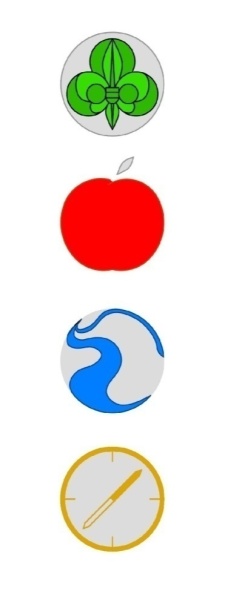 z.H. Frau Barbara Klug, 8522 Lasselsdorf 45, 03464/2282 AnmeldungIch, _____________________ melde meineTochter/meinen Sohn _____________________bei  der Pfadfindergruppe Frauental-Rassach an.Daten des Kindes:Name:____________________________________________________________________Geburtsdatum:___________________________Versicherungsnummer:________________Wohnhaft:_________________________________________________________________Telefon:___________________________________________________________________Telefonnummer der/des Erziehungsberechtigten:___________________________________E mail:____________________________________________________________________Mein Kind ist mitversichert bei: Name:__________________________________________Anschrift (sollte sie nicht die gleiche wie beim Kind sein) ___________________________Versicherung sowie Versicherungsnummer:_______________________________________Beschäftigt bei:______________________________________________________________ Datum und Unterschrift der/des Erziehungsberechtigten